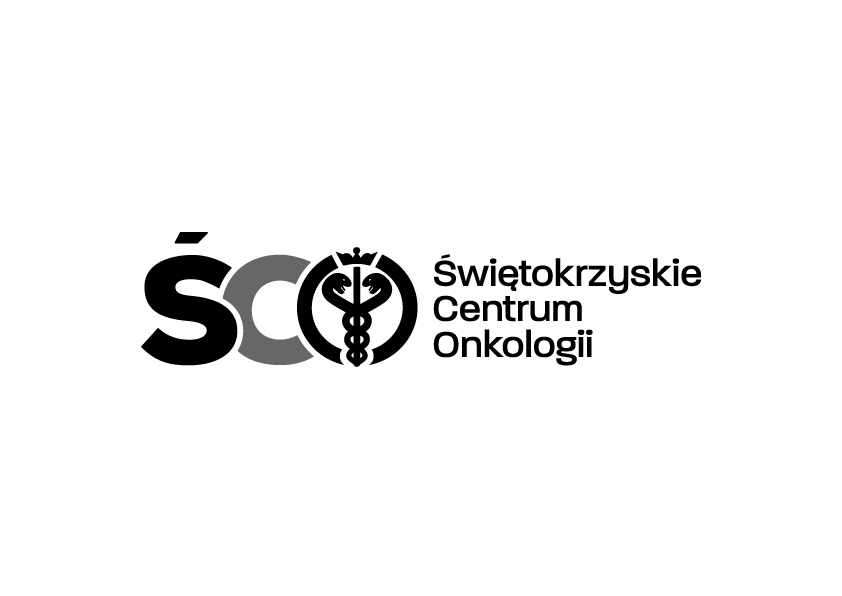 Adres: ul. Artwińskiego 3C, 25-734 Kielce  Sekcja Zamówień Publicznychtel.: (0-41) 36-74-474   fax.: (0-41) 36-74071/481strona www: http://www.onkol.kielce.pl/ Email:zampubl@onkol.kielce.plAZP .2411.99.2020.IA                                                                              Kielce, dn.21.08.2020 r.						  WSZYSCY  WYKONAWCY                                                             	  WYJAŚNIENIA DOTYCZĄCE SIWZ   ZMIANA SIWZDot. AZP.2411.99.2020.IA:. Zakup wraz z dostawą wyrobów medycznych dla  oddziałów szpitalnych Świętokrzyskiego Centrum Onkologii w Kielcach.Ogłoszenie o  przetargu opublikowane zostało w Dzienniku Urzędowym Unii Europejskiej nr  2020/S -144-353811 z dnia 28.07.2020r.     Na podstawie Art. 38 ust. 2 ustawy Prawo zamówień publicznych (Dz U z 2019 r. poz. 1843 ) Zamawiający przekazuje treść zapytań dotyczących zapisów SIWZ wraz z wyjaśnieniami.W przedmiotowym postępowaniu wpłynęły następujące pytania :Pakiet 1 Poz. 10, 11, 12, 21, 23Prosimy Zamawiającego o wyłączenie poz. 10, 11, 12 ,21,23, co pozwoli na złożenie konkurencyjnej oferty szerszemu gronu wykonawców, gdyż opisane produkty znajdują się w ofercie tylko jednego producenta – firmy BBraun i są kompatybilne z posiadanymi przez Zamawiającego pompami.Odpowiedź:Zamawiający nie wyraża zgody na  wydzielenie w/w pozycji z Pakietu . Powodem jest kompatybilność sprzętu z pompami , jakie posiada Zamawiający.Pakiet 1 Poz. 17, 18, 19Prosimy Zamawiającego o wyłączenie poz. 17, 18, 19 do osobnego pakietu , co umożliwia złożenie oferty szerszemu gronu Wykonawców, gdyż opisane produkty znajdują się w ofercie tylko jednego producenta – firmy Comitek i nie ma produktów równoważnych w ofercie firm takich jak BBraun, czy Becton Dickinson.Odpowiedź:Zamawiający wyraża zgodę na wyłączenie  w/w pozycji do osobnego  Pakietu nr 1A.Pakiet 1 Poz. 1Prosimy Zamawiającego o dopuszczenie przyrządu do długotrwałego aspirowania cytostatyków onastępujących parametrach:Uniwersalny bezigłowy przyrząd do przygotowywania i pobierania roztworów z fiolek o różnej średnicy szyjki umożliwiający wielokrotne, aseptyczne pobieranie z pojemnika zbiorczego z kolcem standardowym.Posiada mechanizm odpowietrzający z filtrem hydrofobowym bakteryjnym 0,2 mikrona zapewniającywyrównywanie ciśnienia w fiolce w trakcie dodawania do niej rozpuszczalnika oraz w trakcie pobierania z niej roztworu leku, a także eliminujący powstawanie aerozolu roztworu leku oraz filtr cząsteczkowy 5 mikrona, nisko wiążący białka zapewniający efektywne filtrowanie płynów. Konstrukcja pozwalającą na łatwą i skuteczną dezynfekcję płaskiej powierzchni styku złącza ze strzykawką, oraz łatwe i skuteczne usunięcie pozostałości pobieranego roztworu z powierzchni styku złącza ze strzykawką po odkręceniustrzykawki oraz uniemożliwiająca cofanie się zawartości fiolki po odkręceniu strzykawki od złącza, nawet w przypadku powstania nadciśnienia w fiolce. Filtr na całej długości części chwytnej przyrządu, nie wystający poza przekrój poprzeczny i podłużny korpusu przyrządu, co umożliwia ergonomiczną pracę z przyrządem.Objętość wypełnienia całego systemu: 0,29 ml. Czas stosowania do 7 dni lub 140 aktywacji w zależności co nastąpi pierwsze, przy zachowaniu zasad prawidłowej dezynfekcji. Powierzchnia filtra cząsteczkowego 1cm2. Konstrukcja wykluczającą kontakt leku z PCV i aluminium, wolne od lateksu.Odpowiedź:Zamawiający podtrzymuje zapisy SIWZ.Pakiet 1 Poz.2Prosimy Zamawiającego o dopuszczenie przyrządu do długotrwałego aspirowania cytostatyków onastępujących parametrachBezigłowy przyrząd do przygotowywania i pobierania roztworów z fiolek i butelek, umożliwiającywielokrotne aseptyczne pobieranie z pojemnika zbiorczego z kolcem standardowym. Posiada mechanizm odpowietrzający z filtrem hydrofobowym bakteryjnym 0,2 mikrona zapewniający wyrównywanie ciśnienia w fiolce w trakcie dodawania do niej rozpuszczalnika oraz w trakcie pobierania z niej roztworu leku, a także eliminujący powstawanie aerozolu roztworu leku. Uniwersalny kompatybilny z fiolką 13 mm. Konstrukcja pozwalającą na łatwą i skuteczną dezynfekcję płaskiej powierzchni styku złącza ze strzykawką, oraz łatwe i skuteczne usunięcie pozostałości pobieranego roztworu z powierzchni styku złącza ze strzykawką po odkręceniu strzykawki oraz uniemożliwiająca cofanie się zawartości fiolki po odkręceniu strzykawki od złącza, nawet w przypadku powstania nadciśnienia w fiolce. Filtr na całej długości części chwytnej przyrządu, nie wystający poza przekrój poprzeczny i podłużny korpusu przyrządu, co umożliwia ergonomiczną pracę z przyrządem. Objętość wypełnienia całego systemu- 0,35 ml. Czas stosowania 7 dni lub 140 aktywacji w zależności co nastąpi pierwsze, przy zachowaniu zasad prawidłowej dezynfekcji.Konstrukcja wykluczającą kontakt leku z PCV i aluminium, wolne od lateksu.Odpowiedź:Zamawiający podtrzymuje zapisy SIWZ.Pakiet 1 Poz.3Prosimy Zamawiającego o dopuszczenie przyrządu do długotrwałego aspirowania cytostatyków onastępujących parametrach Bezigłowy przyrząd do przygotowywania i pobierania roztworów z fiolek i butelek, umożliwiający wielokrotne aseptyczne pobieranie z pojemnika zbiorczego z kolcem standardowym. Posiada mechanizm odpowietrzający z filtrem hydrofobowym bakteryjnym 0,2 mikrona zapewniający wyrównywanie ciśnienia w fiolce w trakcie dodawania do niej rozpuszczalnika oraz w trakcie pobierania z niej roztworu leku, a także eliminujący powstawanie aerozolu roztworu leku. Uniwersalny kompatybilny z fiolką 20 mm. Konstrukcja pozwalającą na łatwą i skuteczną dezynfekcję płaskiej powierzchni styku złącza ze strzykawką, oraz łatwe i skuteczne usunięcie pozostałości pobieranego roztworu z powierzchni styku złącza ze strzykawką po odkręceniu strzykawki oraz uniemożliwiająca cofanie się zawartości fiolki po odkręceniu strzykawki odzłącza, nawet w przypadku powstania nadciśnienia w fiolce. Filtr na całej długości części chwytnejprzyrządu, nie wystający poza przekrój poprzeczny i podłużny korpusu przyrządu, co umożliwiaergonomiczną pracę z przyrządem. Objętość wypełnienia całego systemu- 0,35 ml. Czas stosowania 7 dni lub 140 aktywacji w zależności co nastąpi pierwsze, przy zachowaniu zasad prawidłowej dezynfekcji.Konstrukcja wykluczającą kontakt leku z PCV i aluminium, wolne od lateksu.Odpowiedź:Zamawiający podtrzymuje zapisy SIWZ.Pakiet 1 Poz. 13Prosimy Zamawiającego o dopuszczenie drenów do przygotowywania cytostatyków z drenem wykonanym z poliuretanu o długości 41 cm, bez PCV. W linii zawór bezigłowy z płaską i gładką powierzchnią do dezynfekcji oraz zacisk zatrzaskowy. W dystalnej części łącznik luer lock z filtrem hydrofobowym pozwalającym na bezpieczne odpowietrzenie i wypełnienie zestawu oraz zastawka antyzwrotna, uniemożliwiająca cofanie się płynu. Objętość wypełnienia systemu – 2,5 ml. Zestaw do worka i butelki.Odpowiedź:Zamawiający podtrzymuje zapisy SIWZ.Pakiet 1 Poz. 14Prosimy Zamawiającego o dopuszczenie drenów do przygotowania cytostatyków z bursztynowym drenem wykonanym z poliuretanu o długości 41 cm, bez PCV. W linii zawór bezigłowy z płaską i gładką powierzchnią do dezynfekcji, zacisk zatrzaskowy. W dystalnej części łącznik luer lock z filtrem hydrofobowym pozwalającym na bezpieczne odpowietrzenie i wypełnienie zestawu oraz zastawka antyzwrotna uniemożliwiająca cofanie się płynu. Objętość wypełnienia systemu – 2,7 ml. Zestaw umożliwiający podaż z worka i butelki.Odpowiedź:Zamawiający podtrzymuje zapisy SIWZ.Pakiet 1 Poz. 16Prosimy Zamawiającego o dopuszczenie drenów do przygotowania cytostatyków z drenem wykonanym z poliuretanu o długości 43 cm. W linii zawór bezigłowy z płaską i gładką powierzchnią do dezynfekcji, 2 zaciski zatrzaskowe oraz filtr 0,2 mikrona wykonany z polieterosulfonu. Koniec drenu zakończony zastawką antyzwrotną uniemożliwiającą cofanie się krwi w kierunku od pacjenta do drenu i zatyczka z filtrem hydrofobowym umożliwiająca bezpieczne odpowietrzenie i wypełnienie zestawu. Zestaw umożliwiający podaż z worka i butelki.Odpowiedź:Zamawiający podtrzymuje zapisy SIWZ.Pakiet 1 Poz. 20Prosimy Zamawiającego o dopuszczenie linii infuzyjnej bursztynowej, matowej, z wyczuwalną teksturą antypoślizgową, ułatwiającą uchwyt o długości 181 cm do podawania cytostatyków z 2 bocznymi portami bezigłowymi do podłączenia pojemnika z lekiem, ułożonymi naprzemiennie. Porty dostępu w postaci zaworów bezigłowych z płaską powierzchnią do dezynfekcji, nie wymagające dodatkowego koreczka. Linia odpowiednia do podaży z worków i butelek, w linii zacisk zatrzaskowy, zacisk rolkowy z miejscem na podwieszenie drenu, w dystalnej części dodatkowy zawór do dostrzyknięć, nad zaworem zastawka antyzwrotna uniemożliwiająca cofanie się krwi do drenu. Dren z poliuretanu. Objętość wypełnienia 11,6 ml.Przyrząd nie zawiera DEHP.Odpowiedź:Zamawiający podtrzymuje zapisy SIWZ.Pakiet 1 Poz. 22Prosimy Zamawiającego o dopuszczenie linii infuzyjnej bursztynowej, matowej, z wyczuwalną teksturą antypoślizgową, ułatwiającą uchwyt, do podawania cytostatyków z 5 portami dostępowymi ułożonymi naprzemiennie, o długości maksymalnie 190 cm. Porty dostępu w postaci zaworów bezigłowych z płaską powierzchnią do dezynfekcji, nie wymagające dodatkowego koreczka. Linia odpowiednia do podaży z worków i butelek, w linii zacisk zatrzaskowy, zacisk rolkowy z miejscem na podwieszenie drenu, w dystalnej części dodatkowy zawór do dostrzyknięć, nad zaworem zastawka antyzwrotna uniemożliwiająca cofanie się krwi do drenu. Koniec dystalny zakończony zatyczką z filtrem hydrofobowym. Dren z poliuretanu. Przyrząd nie zawiera DEHP.Odpowiedź:Zamawiający podtrzymuje zapisy SIWZ.Pakiet 1 Poz. 32Prosimy zamawiającego o dopuszczenie Strzykawki 3 częściowej 10 ml. z zawartością 10ml. roztworu 0,9 % NaCl; sterylna z Korkiem luer-lock z wewnętrzną gąbką nasączoną 70% IPA (izopropyl) pakowanym osobno . Koreczek w opakowaniu gwarantującym sterylność. Umożliwiający dezynfekcję zaworów bezigłowych przy portach oraz wkłuciach centralnych. Możliwe długotrwałe zabezpieczenie dostępu bezigłowego do 7 dni.Odpowiedź:Zamawiający podtrzymuje zapisy SIWZ.Pakiet 1 Poz. 36Prosimy Zamawiającego o dopuszczenie strzykawki do podawania leków wrażliwych na światło kolorbursztynowy skalowana co 1ml; pojemność 50ml/60 ml ; z igłą tępą do pobierania leków z filtrem 5mikronów pakowanym osobno wykonana z polipropylenu i bez lateksu; 3 częściowa końcówka luer-lock.Odpowiedź:Zamawiający  dopuszcza.Pakiet 1 Poz. 37Prosimy Zamawiającego o dopuszczenie strzykawki trzyczęściowej 50/60ml do pomp infuzyjnychwykonana z polipropylenu, wysoki kontrast podziałki, trwałe oznaczenie skali w kolorze czarnym , idealna czytelność, stopniowanie co 1 ml, centryczne zakończenie Luer Lock (wkręcane) do mocowania igły lub połączenia z drenami do infuzji. Ergonomiczny kołnierz komory bez ożebrowania zapewniający pewny uchwyt. Bezpieczna blokada tłoka, zapobiegająca niekontrolowanemu wysunięciu tłoka z komory. Tłok z podwójnym gumowym uszczelnieniem wykonanym z syntetycznego materiału pozbawionego lateksu.Strzykawka kompatybilna z pompami infuzyjnymi B. Braun. Strzykawka skalibrowana z pompąstrzykawkową Perfusor Space wymienioną w instrukcji obsługi pompy B.Braun.Odpowiedź:Zamawiający  dopuszcza.Pakiet 1 Poz. 38 i 39Prosimy Zamawiającego o dopuszczenie strzykawek trzyczęściowych do pompy infuzyjnych zErgonomicznym kołnierz komory bez ożebrowania zapewniający pewny uchwyt. Pozostałe parametryzgodnie z SIWZ.Odpowiedź:Zamawiający  dopuszcza.Pakiet 1 Poz. 40Prosimy zamawiającego o dopuszczenie Łącznika bezigłowego kompatybilnego z końcówką luer i luer lock , o przepływie min. 165 ml/min. możliwość podłączenia u pacjenta przez 700 aktywacji (użyć) . Długość robocza zaworu 2-2,5 cm, długość całkowita 3,3 cm. Łącznik posiada przeźroczystą obudowę, zawór w postaci bezbarwnej, jednoelementowej, silikonowej membrany z gładką powierzchnią do dezynfekcji (jednorodna materiałowo powierzchnia styku końcówki Luer), prosty tor przepływu i minimalna przestrzeń martwa 0.04 ml, zapewniany przez wewnętrzną stożkową kaniulę. Wnętrze z jedną ruchomą częścią, pozbawione części mechanicznych i metalowych. Dostosowany do użytku z krwią, tłuszczami, alkoholami, chlorheksydyną, oraz lekami chemioterapeutycznymi. o wytrzymałości na ciśnienie zwrotne i ciśnienie płynu iniekcyjnego min. 60 psi. Neutralne ciśnienie zapobiegające cofaniu się krwi w kierunku zaworu bez względu na sekwencję klemowania. Wejście donaczyniowe zabezpieczone protektorem. Sterylny, jednorazowy, pakowany pojedynczo, na każdym opakowaniu nadruk nr serii i daty ważności.Okres ważności min. 12 m-cy od daty dostawy.Odpowiedź:Zamawiający podtrzymuje zapisy SIWZ.  W związku z art. 38 ust 4a PZP   i na podstawie  art. 12 a ust 1 PZP (Dz. U z 2019 r. poz. 1843) dokonuje zmian w treści  SIWZ tj. Zamawiający  wydziela  z Pakietu nr 1 poz. nr 17,18,19 do oddzielnego Pakietu nr 1A . Zamawiający  zmienia termin składania  i otwarcia ofert na dzień: 03.09.2020r godz.: 10:00 oraz otwarcia na  03.09.2020r godz. 10:30. W załączeniu:- Aktualna SIWZ-Aktualny formularz cenowy Pakietu nr 1 oraz Pakietu nr 1A-Aktualny Druk OFERTAPowyższe wyjaśnienia i modyfikacje są wiążące dla wszystkich Wykonawców.                   Z poważaniemZ-ca Dyr. Ds. Finansowo- Administracyjny mgr Agnieszka Syska